 05.11.2020.      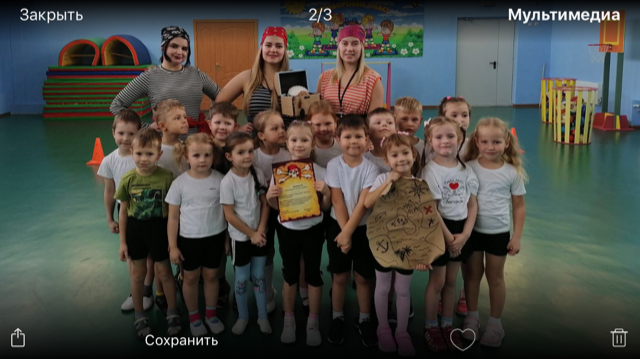  В физкультурном зале детского сада ребятам посчастливилось отправиться в увлекательное путешествие с пиратами Флинтом и Джеком на поиски сокровищ. Дети прошли все испытания на смелость, ловкость и сообразительность. 10.11.2020.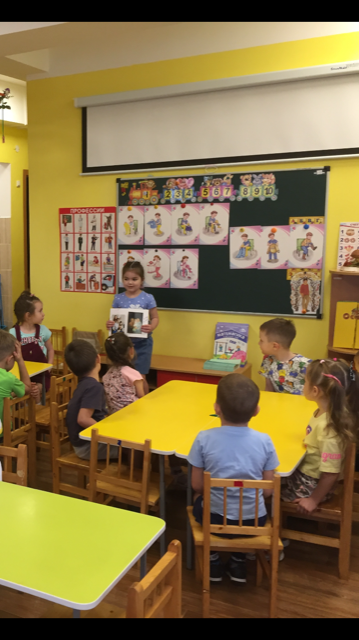 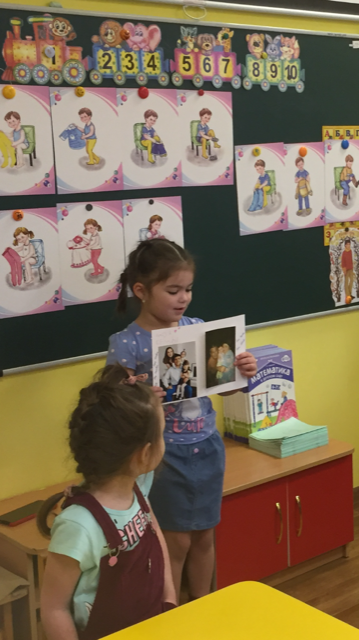 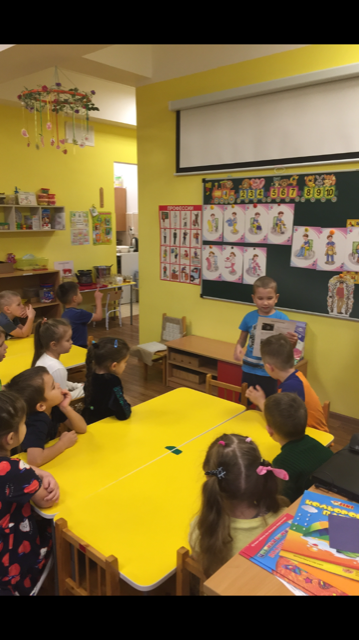 Состоялась презентация о семье ребёнка с использованием семейного фото альбома.Дети познакомились с понятием: «главные ценности в семье» (любовь, уважение, понимание, забота). Расширили кругозор и обогатили словарный запас терминами родственных отношений.18.11.2020.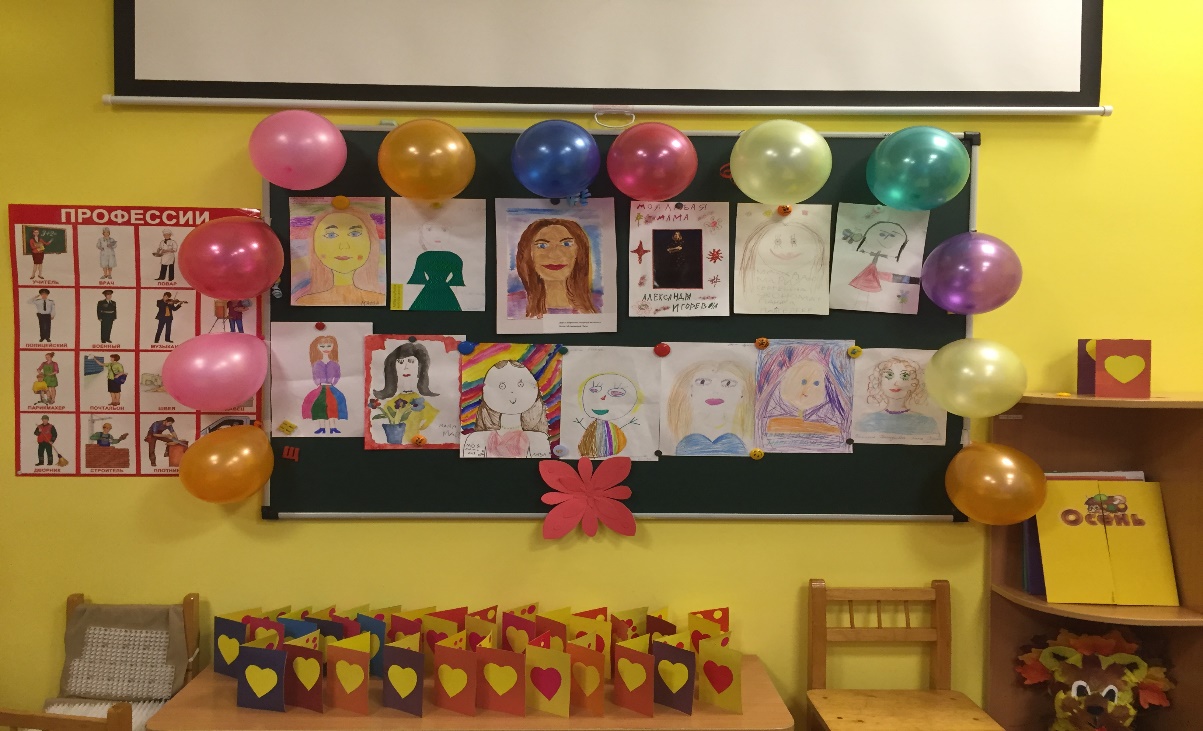 В связи с приближающимся праздником, в группе «Сказка» дети совместно с родителями организовали фотовыставку портретов «Моя мама».Проект творческий. Было сформировано понимание социальной значимости роли матери в жизни ребёнка. Учились передавать в рисунке характерные признаки портретной живописи. Все рисунки- портреты получились невероятно красивыми!19.11.2020.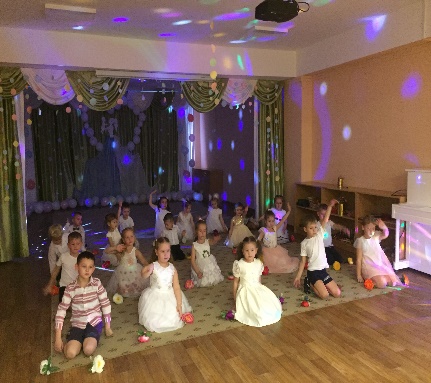 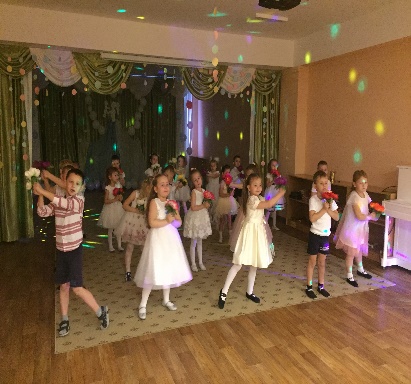 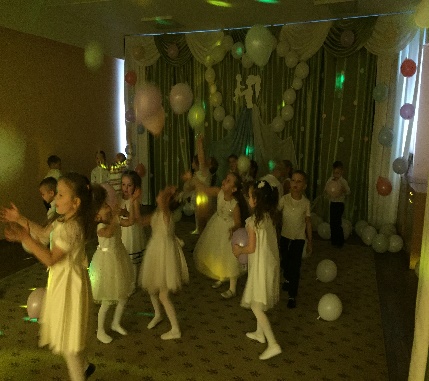 В музыкальном зале состоялась сьёмка – видео посвящённая празднику «День матери».Мама- это человек, который может заменить всех, но её никто и никогда заменить не сможет. Для каждого человека, неважно- маленького или уже совсем взрослого, мама навсегда останется самым главным человеком в жизни. С праздником дорогие мамочки!